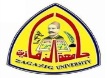 جدول المحاضرات النظرية والتطبيقية للفرقة الثالثة للعام الجامعى2019-  2020م(الفصل الدراسى الأول )وكيل الكلية لشئون التعليم والطلاب                                                                  يعتمد                                                                                                       عميد الكلية      أ.د/ يناس سالم الطوخي                                                             أ.د/  امال محمد يوسفاليومالزمن1-21-23-43-43-45---65---65---65---67-87-87-89-109-1011-1211-1213-1413-1415-1615-1617-1817-1819-2019-20الاحد9 :9.4511الاخــتبارات و المقاييــس ( مدرج  4 )الاخــتبارات و المقاييــس ( مدرج  4 )الاخــتبارات و المقاييــس ( مدرج  4 )الاخــتبارات و المقاييــس ( مدرج  4 )الاخــتبارات و المقاييــس ( مدرج  4 )الاخــتبارات و المقاييــس ( مدرج  4 )الاخــتبارات و المقاييــس ( مدرج  4 )الاخــتبارات و المقاييــس ( مدرج  4 )الاخــتبارات و المقاييــس ( مدرج  4 )الاخــتبارات و المقاييــس ( مدرج  4 )الاخــتبارات و المقاييــس ( مدرج  4 )الاخــتبارات و المقاييــس ( مدرج  4 )الاخــتبارات و المقاييــس ( مدرج  4 )الاخــتبارات و المقاييــس ( مدرج  4 )الميـــــــــكانيكا  الحيـــــــــــويـــــــــــــــة ( مدرج  5 )الميـــــــــكانيكا  الحيـــــــــــويـــــــــــــــة ( مدرج  5 )الميـــــــــكانيكا  الحيـــــــــــويـــــــــــــــة ( مدرج  5 )الميـــــــــكانيكا  الحيـــــــــــويـــــــــــــــة ( مدرج  5 )الميـــــــــكانيكا  الحيـــــــــــويـــــــــــــــة ( مدرج  5 )الميـــــــــكانيكا  الحيـــــــــــويـــــــــــــــة ( مدرج  5 )الميـــــــــكانيكا  الحيـــــــــــويـــــــــــــــة ( مدرج  5 )الميـــــــــكانيكا  الحيـــــــــــويـــــــــــــــة ( مدرج  5 )الميـــــــــكانيكا  الحيـــــــــــويـــــــــــــــة ( مدرج  5 )الميـــــــــكانيكا  الحيـــــــــــويـــــــــــــــة ( مدرج  5 )الاحد9،55: 10،3522الاخــتبارات و المقاييــس ( مدرج  4 )الاخــتبارات و المقاييــس ( مدرج  4 )الاخــتبارات و المقاييــس ( مدرج  4 )الاخــتبارات و المقاييــس ( مدرج  4 )الاخــتبارات و المقاييــس ( مدرج  4 )الاخــتبارات و المقاييــس ( مدرج  4 )الاخــتبارات و المقاييــس ( مدرج  4 )الاخــتبارات و المقاييــس ( مدرج  4 )الاخــتبارات و المقاييــس ( مدرج  4 )الاخــتبارات و المقاييــس ( مدرج  4 )الاخــتبارات و المقاييــس ( مدرج  4 )الاخــتبارات و المقاييــس ( مدرج  4 )الاخــتبارات و المقاييــس ( مدرج  4 )الاخــتبارات و المقاييــس ( مدرج  4 )الميـــــــــكانيكا  الحيـــــــــــويـــــــــــــــة ( مدرج  5 )الميـــــــــكانيكا  الحيـــــــــــويـــــــــــــــة ( مدرج  5 )الميـــــــــكانيكا  الحيـــــــــــويـــــــــــــــة ( مدرج  5 )الميـــــــــكانيكا  الحيـــــــــــويـــــــــــــــة ( مدرج  5 )الميـــــــــكانيكا  الحيـــــــــــويـــــــــــــــة ( مدرج  5 )الميـــــــــكانيكا  الحيـــــــــــويـــــــــــــــة ( مدرج  5 )الميـــــــــكانيكا  الحيـــــــــــويـــــــــــــــة ( مدرج  5 )الميـــــــــكانيكا  الحيـــــــــــويـــــــــــــــة ( مدرج  5 )الميـــــــــكانيكا  الحيـــــــــــويـــــــــــــــة ( مدرج  5 )الميـــــــــكانيكا  الحيـــــــــــويـــــــــــــــة ( مدرج  5 )الاحد10،45: 11،2533الميـــــــــكانيكا  الحيـــــــــــويــــــــــة ( مدرج  5 )الميـــــــــكانيكا  الحيـــــــــــويــــــــــة ( مدرج  5 )الميـــــــــكانيكا  الحيـــــــــــويــــــــــة ( مدرج  5 )الميـــــــــكانيكا  الحيـــــــــــويــــــــــة ( مدرج  5 )الميـــــــــكانيكا  الحيـــــــــــويــــــــــة ( مدرج  5 )الميـــــــــكانيكا  الحيـــــــــــويــــــــــة ( مدرج  5 )الميـــــــــكانيكا  الحيـــــــــــويــــــــــة ( مدرج  5 )الميـــــــــكانيكا  الحيـــــــــــويــــــــــة ( مدرج  5 )الميـــــــــكانيكا  الحيـــــــــــويــــــــــة ( مدرج  5 )الميـــــــــكانيكا  الحيـــــــــــويــــــــــة ( مدرج  5 )الميـــــــــكانيكا  الحيـــــــــــويــــــــــة ( مدرج  5 )الميـــــــــكانيكا  الحيـــــــــــويــــــــــة ( مدرج  5 )الميـــــــــكانيكا  الحيـــــــــــويــــــــــة ( مدرج  5 )الميـــــــــكانيكا  الحيـــــــــــويــــــــــة ( مدرج  5 )الاخــتبارات و المقاييــس ( مدرج  4 )الاخــتبارات و المقاييــس ( مدرج  4 )الاخــتبارات و المقاييــس ( مدرج  4 )الاخــتبارات و المقاييــس ( مدرج  4 )الاخــتبارات و المقاييــس ( مدرج  4 )الاخــتبارات و المقاييــس ( مدرج  4 )الاخــتبارات و المقاييــس ( مدرج  4 )الاخــتبارات و المقاييــس ( مدرج  4 )الاخــتبارات و المقاييــس ( مدرج  4 )الاخــتبارات و المقاييــس ( مدرج  4 )الاحد11،35: 12،1544الميـــــــــكانيكا  الحيـــــــــــويــــــــــة ( مدرج  5 )الميـــــــــكانيكا  الحيـــــــــــويــــــــــة ( مدرج  5 )الميـــــــــكانيكا  الحيـــــــــــويــــــــــة ( مدرج  5 )الميـــــــــكانيكا  الحيـــــــــــويــــــــــة ( مدرج  5 )الميـــــــــكانيكا  الحيـــــــــــويــــــــــة ( مدرج  5 )الميـــــــــكانيكا  الحيـــــــــــويــــــــــة ( مدرج  5 )الميـــــــــكانيكا  الحيـــــــــــويــــــــــة ( مدرج  5 )الميـــــــــكانيكا  الحيـــــــــــويــــــــــة ( مدرج  5 )الميـــــــــكانيكا  الحيـــــــــــويــــــــــة ( مدرج  5 )الميـــــــــكانيكا  الحيـــــــــــويــــــــــة ( مدرج  5 )الميـــــــــكانيكا  الحيـــــــــــويــــــــــة ( مدرج  5 )الميـــــــــكانيكا  الحيـــــــــــويــــــــــة ( مدرج  5 )الميـــــــــكانيكا  الحيـــــــــــويــــــــــة ( مدرج  5 )الميـــــــــكانيكا  الحيـــــــــــويــــــــــة ( مدرج  5 )الاخــتبارات و المقاييــس ( مدرج  4 )الاخــتبارات و المقاييــس ( مدرج  4 )الاخــتبارات و المقاييــس ( مدرج  4 )الاخــتبارات و المقاييــس ( مدرج  4 )الاخــتبارات و المقاييــس ( مدرج  4 )الاخــتبارات و المقاييــس ( مدرج  4 )الاخــتبارات و المقاييــس ( مدرج  4 )الاخــتبارات و المقاييــس ( مدرج  4 )الاخــتبارات و المقاييــس ( مدرج  4 )الاخــتبارات و المقاييــس ( مدرج  4 )الاحد12،35: 1،2055سيكولوجية التعلم الحركى  ( مدرج 3)سيكولوجية التعلم الحركى  ( مدرج 3)سيكولوجية التعلم الحركى  ( مدرج 3)سيكولوجية التعلم الحركى  ( مدرج 3)سيكولوجية التعلم الحركى  ( مدرج 3)سيكولوجية التعلم الحركى  ( مدرج 3)سيكولوجية التعلم الحركى  ( مدرج 3)سيكولوجية التعلم الحركى  ( مدرج 3)سيكولوجية التعلم الحركى  ( مدرج 3)سيكولوجية التعلم الحركى  ( مدرج 3)سيكولوجية التعلم الحركى  ( مدرج 3)سيكولوجية التعلم الحركى  ( مدرج 3)سيكولوجية التعلم الحركى  ( مدرج 3)سيكولوجية التعلم الحركى  ( مدرج 3)سيكولوجية التعلم الحركى  ( مدرج 3)سيكولوجية التعلم الحركى  ( مدرج 3)سيكولوجية التعلم الحركى  ( مدرج 3)سيكولوجية التعلم الحركى  ( مدرج 3)سيكولوجية التعلم الحركى  ( مدرج 3)سيكولوجية التعلم الحركى  ( مدرج 3)سيكولوجية التعلم الحركى  ( مدرج 3)سيكولوجية التعلم الحركى  ( مدرج 3)سيكولوجية التعلم الحركى  ( مدرج 3)سيكولوجية التعلم الحركى  ( مدرج 3)الاحد1،25: 2،5566سيكولوجية التعلم الحركى  ( مدرج 3)سيكولوجية التعلم الحركى  ( مدرج 3)سيكولوجية التعلم الحركى  ( مدرج 3)سيكولوجية التعلم الحركى  ( مدرج 3)سيكولوجية التعلم الحركى  ( مدرج 3)سيكولوجية التعلم الحركى  ( مدرج 3)سيكولوجية التعلم الحركى  ( مدرج 3)سيكولوجية التعلم الحركى  ( مدرج 3)سيكولوجية التعلم الحركى  ( مدرج 3)سيكولوجية التعلم الحركى  ( مدرج 3)سيكولوجية التعلم الحركى  ( مدرج 3)سيكولوجية التعلم الحركى  ( مدرج 3)سيكولوجية التعلم الحركى  ( مدرج 3)سيكولوجية التعلم الحركى  ( مدرج 3)سيكولوجية التعلم الحركى  ( مدرج 3)سيكولوجية التعلم الحركى  ( مدرج 3)سيكولوجية التعلم الحركى  ( مدرج 3)سيكولوجية التعلم الحركى  ( مدرج 3)سيكولوجية التعلم الحركى  ( مدرج 3)سيكولوجية التعلم الحركى  ( مدرج 3)سيكولوجية التعلم الحركى  ( مدرج 3)سيكولوجية التعلم الحركى  ( مدرج 3)سيكولوجية التعلم الحركى  ( مدرج 3)سيكولوجية التعلم الحركى  ( مدرج 3)الاحد3،15: 3،5577طـــــرق عمــــــلىطـــــرق عمــــــلىطـــــرق عمــــــلىطـــــرق عمــــــلىطـــــرق عمــــــلىطـــــرق عمــــــلىطـــــرق عمــــــلىطـــــرق عمــــــلىطـــــرق عمــــــلىطـــــرق عمــــــلىالاحد4،5: 4،5088طـــــرق عمــــــلىطـــــرق عمــــــلىطـــــرق عمــــــلىطـــــرق عمــــــلىطـــــرق عمــــــلىطـــــرق عمــــــلىطـــــرق عمــــــلىطـــــرق عمــــــلىطـــــرق عمــــــلىطـــــرق عمــــــلىالاحد5 : 699أنشطــــــــــــــــــــــــة طلابيــــــــــــــــــــــــــةأنشطــــــــــــــــــــــــة طلابيــــــــــــــــــــــــــةأنشطــــــــــــــــــــــــة طلابيــــــــــــــــــــــــــةأنشطــــــــــــــــــــــــة طلابيــــــــــــــــــــــــــةأنشطــــــــــــــــــــــــة طلابيــــــــــــــــــــــــــةأنشطــــــــــــــــــــــــة طلابيــــــــــــــــــــــــــةأنشطــــــــــــــــــــــــة طلابيــــــــــــــــــــــــــةأنشطــــــــــــــــــــــــة طلابيــــــــــــــــــــــــــةأنشطــــــــــــــــــــــــة طلابيــــــــــــــــــــــــــةأنشطــــــــــــــــــــــــة طلابيــــــــــــــــــــــــــةأنشطــــــــــــــــــــــــة طلابيــــــــــــــــــــــــــةأنشطــــــــــــــــــــــــة طلابيــــــــــــــــــــــــــةأنشطــــــــــــــــــــــــة طلابيــــــــــــــــــــــــــةأنشطــــــــــــــــــــــــة طلابيــــــــــــــــــــــــــةأنشطــــــــــــــــــــــــة طلابيــــــــــــــــــــــــــةأنشطــــــــــــــــــــــــة طلابيــــــــــــــــــــــــــةأنشطــــــــــــــــــــــــة طلابيــــــــــــــــــــــــــةأنشطــــــــــــــــــــــــة طلابيــــــــــــــــــــــــــةأنشطــــــــــــــــــــــــة طلابيــــــــــــــــــــــــــةأنشطــــــــــــــــــــــــة طلابيــــــــــــــــــــــــــةأنشطــــــــــــــــــــــــة طلابيــــــــــــــــــــــــــةأنشطــــــــــــــــــــــــة طلابيــــــــــــــــــــــــــةأنشطــــــــــــــــــــــــة طلابيــــــــــــــــــــــــــةأنشطــــــــــــــــــــــــة طلابيــــــــــــــــــــــــــةالاثنين9 :9.4511التـــــــــــخــــــــــــــــصــــــــــــــص أولالتـــــــــــخــــــــــــــــصــــــــــــــص أولالتـــــــــــخــــــــــــــــصــــــــــــــص أولالتـــــــــــخــــــــــــــــصــــــــــــــص أولالتـــــــــــخــــــــــــــــصــــــــــــــص أولالتـــــــــــخــــــــــــــــصــــــــــــــص أولالتـــــــــــخــــــــــــــــصــــــــــــــص أولالتـــــــــــخــــــــــــــــصــــــــــــــص أولالتـــــــــــخــــــــــــــــصــــــــــــــص أولالتـــــــــــخــــــــــــــــصــــــــــــــص أولالتـــــــــــخــــــــــــــــصــــــــــــــص أولالتـــــــــــخــــــــــــــــصــــــــــــــص أولالتـــــــــــخــــــــــــــــصــــــــــــــص أولالتـــــــــــخــــــــــــــــصــــــــــــــص أولالتـــــــــــخــــــــــــــــصــــــــــــــص أولالتـــــــــــخــــــــــــــــصــــــــــــــص أولالتـــــــــــخــــــــــــــــصــــــــــــــص أولالتـــــــــــخــــــــــــــــصــــــــــــــص أولالتـــــــــــخــــــــــــــــصــــــــــــــص أولالتـــــــــــخــــــــــــــــصــــــــــــــص أولالتـــــــــــخــــــــــــــــصــــــــــــــص أولالتـــــــــــخــــــــــــــــصــــــــــــــص أولالتـــــــــــخــــــــــــــــصــــــــــــــص أولالتـــــــــــخــــــــــــــــصــــــــــــــص أولالاثنين9،55: 10،3522التـــــــــــخــــــــــــــــصــــــــــــــص أولالتـــــــــــخــــــــــــــــصــــــــــــــص أولالتـــــــــــخــــــــــــــــصــــــــــــــص أولالتـــــــــــخــــــــــــــــصــــــــــــــص أولالتـــــــــــخــــــــــــــــصــــــــــــــص أولالتـــــــــــخــــــــــــــــصــــــــــــــص أولالتـــــــــــخــــــــــــــــصــــــــــــــص أولالتـــــــــــخــــــــــــــــصــــــــــــــص أولالتـــــــــــخــــــــــــــــصــــــــــــــص أولالتـــــــــــخــــــــــــــــصــــــــــــــص أولالتـــــــــــخــــــــــــــــصــــــــــــــص أولالتـــــــــــخــــــــــــــــصــــــــــــــص أولالتـــــــــــخــــــــــــــــصــــــــــــــص أولالتـــــــــــخــــــــــــــــصــــــــــــــص أولالتـــــــــــخــــــــــــــــصــــــــــــــص أولالتـــــــــــخــــــــــــــــصــــــــــــــص أولالتـــــــــــخــــــــــــــــصــــــــــــــص أولالتـــــــــــخــــــــــــــــصــــــــــــــص أولالتـــــــــــخــــــــــــــــصــــــــــــــص أولالتـــــــــــخــــــــــــــــصــــــــــــــص أولالتـــــــــــخــــــــــــــــصــــــــــــــص أولالتـــــــــــخــــــــــــــــصــــــــــــــص أولالتـــــــــــخــــــــــــــــصــــــــــــــص أولالتـــــــــــخــــــــــــــــصــــــــــــــص أولالاثنين10،45: 11،2533التـــــــــــخــــــــــــــــصــــــــــــــص أولالتـــــــــــخــــــــــــــــصــــــــــــــص أولالتـــــــــــخــــــــــــــــصــــــــــــــص أولالتـــــــــــخــــــــــــــــصــــــــــــــص أولالتـــــــــــخــــــــــــــــصــــــــــــــص أولالتـــــــــــخــــــــــــــــصــــــــــــــص أولالتـــــــــــخــــــــــــــــصــــــــــــــص أولالتـــــــــــخــــــــــــــــصــــــــــــــص أولالتـــــــــــخــــــــــــــــصــــــــــــــص أولالتـــــــــــخــــــــــــــــصــــــــــــــص أولالتـــــــــــخــــــــــــــــصــــــــــــــص أولالتـــــــــــخــــــــــــــــصــــــــــــــص أولالتـــــــــــخــــــــــــــــصــــــــــــــص أولالتـــــــــــخــــــــــــــــصــــــــــــــص أولالتـــــــــــخــــــــــــــــصــــــــــــــص أولالتـــــــــــخــــــــــــــــصــــــــــــــص أولالتـــــــــــخــــــــــــــــصــــــــــــــص أولالتـــــــــــخــــــــــــــــصــــــــــــــص أولالتـــــــــــخــــــــــــــــصــــــــــــــص أولالتـــــــــــخــــــــــــــــصــــــــــــــص أولالتـــــــــــخــــــــــــــــصــــــــــــــص أولالتـــــــــــخــــــــــــــــصــــــــــــــص أولالتـــــــــــخــــــــــــــــصــــــــــــــص أولالتـــــــــــخــــــــــــــــصــــــــــــــص أولالاثنين11،35: 12،1544التـــــــــــخــــــــــــــــصــــــــــــــص أولالتـــــــــــخــــــــــــــــصــــــــــــــص أولالتـــــــــــخــــــــــــــــصــــــــــــــص أولالتـــــــــــخــــــــــــــــصــــــــــــــص أولالتـــــــــــخــــــــــــــــصــــــــــــــص أولالتـــــــــــخــــــــــــــــصــــــــــــــص أولالتـــــــــــخــــــــــــــــصــــــــــــــص أولالتـــــــــــخــــــــــــــــصــــــــــــــص أولالتـــــــــــخــــــــــــــــصــــــــــــــص أولالتـــــــــــخــــــــــــــــصــــــــــــــص أولالتـــــــــــخــــــــــــــــصــــــــــــــص أولالتـــــــــــخــــــــــــــــصــــــــــــــص أولالتـــــــــــخــــــــــــــــصــــــــــــــص أولالتـــــــــــخــــــــــــــــصــــــــــــــص أولالتـــــــــــخــــــــــــــــصــــــــــــــص أولالتـــــــــــخــــــــــــــــصــــــــــــــص أولالتـــــــــــخــــــــــــــــصــــــــــــــص أولالتـــــــــــخــــــــــــــــصــــــــــــــص أولالتـــــــــــخــــــــــــــــصــــــــــــــص أولالتـــــــــــخــــــــــــــــصــــــــــــــص أولالتـــــــــــخــــــــــــــــصــــــــــــــص أولالتـــــــــــخــــــــــــــــصــــــــــــــص أولالتـــــــــــخــــــــــــــــصــــــــــــــص أولالتـــــــــــخــــــــــــــــصــــــــــــــص أولالاثنين12،35: 1،2055طــــرق عمــــلىطــــرق عمــــلىطــــرق عمــــلىطــــرق عمــــلىطــــرق عمــــلىطــــرق عمــــلىطــــرق عمــــلىتمريـــنـــــــا ت( من شعبة 16 :20 )تمريـــنـــــــا ت( من شعبة 16 :20 )تمريـــنـــــــا ت( من شعبة 16 :20 )تمريـــنـــــــا ت( من شعبة 16 :20 )تمريـــنـــــــا ت( من شعبة 16 :20 )تمريـــنـــــــا ت( من شعبة 16 :20 )الاثنين1،25: 2،5566طــــرق عمــــلىطــــرق عمــــلىطــــرق عمــــلىطــــرق عمــــلىطــــرق عمــــلىطــــرق عمــــلىطــــرق عمــــلىتمريـــنـــــــا ت( من شعبة 16 :20 )تمريـــنـــــــا ت( من شعبة 16 :20 )تمريـــنـــــــا ت( من شعبة 16 :20 )تمريـــنـــــــا ت( من شعبة 16 :20 )تمريـــنـــــــا ت( من شعبة 16 :20 )تمريـــنـــــــا ت( من شعبة 16 :20 )الاثنين3،15: 3،5577طــــرق عمــــلىطــــرق عمــــلىطــــرق عمــــلىطــــرق عمــــلىطــــرق عمــــلىطــــرق عمــــلىطــــرق عمــــلىالاثنين4،5: 4،5088طــــرق عمــــلىطــــرق عمــــلىطــــرق عمــــلىطــــرق عمــــلىطــــرق عمــــلىطــــرق عمــــلىطــــرق عمــــلىالثلاثاء9 :9.4511ميكانيكا حيوية ( مدرج 3)ميكانيكا حيوية ( مدرج 3)ميكانيكا حيوية ( مدرج 3)ميكانيكا حيوية ( مدرج 3)ميكانيكا حيوية ( مدرج 3)ميكانيكا حيوية ( مدرج 3)تمرينـــات( من شعبة 6 : 10 )تمرينـــات( من شعبة 6 : 10 )تمرينـــات( من شعبة 6 : 10 )تمرينـــات( من شعبة 6 : 10 )تمرينـــات( من شعبة 6 : 10 )تمرينـــات( من شعبة 6 : 10 )تمرينـــات( من شعبة 6 : 10 )تمرينـــات( من شعبة 6 : 10 )سيكــــــــــــولوجية التعلـــــــــم ( مدرج  3)سيكــــــــــــولوجية التعلـــــــــم ( مدرج  3)سيكــــــــــــولوجية التعلـــــــــم ( مدرج  3)سيكــــــــــــولوجية التعلـــــــــم ( مدرج  3)سيكــــــــــــولوجية التعلـــــــــم ( مدرج  3)سيكــــــــــــولوجية التعلـــــــــم ( مدرج  3)سيكــــــــــــولوجية التعلـــــــــم ( مدرج  3)سيكــــــــــــولوجية التعلـــــــــم ( مدرج  3)سيكــــــــــــولوجية التعلـــــــــم ( مدرج  3)سيكــــــــــــولوجية التعلـــــــــم ( مدرج  3)الثلاثاء9،55: 10،3522ميكانيكا حيوية ( مدرج 3)ميكانيكا حيوية ( مدرج 3)ميكانيكا حيوية ( مدرج 3)ميكانيكا حيوية ( مدرج 3)ميكانيكا حيوية ( مدرج 3)ميكانيكا حيوية ( مدرج 3)تمرينـــات( من شعبة 6 : 10 )تمرينـــات( من شعبة 6 : 10 )تمرينـــات( من شعبة 6 : 10 )تمرينـــات( من شعبة 6 : 10 )تمرينـــات( من شعبة 6 : 10 )تمرينـــات( من شعبة 6 : 10 )تمرينـــات( من شعبة 6 : 10 )تمرينـــات( من شعبة 6 : 10 )سيكــــــــــــولوجية التعلـــــــــم ( مدرج  3)سيكــــــــــــولوجية التعلـــــــــم ( مدرج  3)سيكــــــــــــولوجية التعلـــــــــم ( مدرج  3)سيكــــــــــــولوجية التعلـــــــــم ( مدرج  3)سيكــــــــــــولوجية التعلـــــــــم ( مدرج  3)سيكــــــــــــولوجية التعلـــــــــم ( مدرج  3)سيكــــــــــــولوجية التعلـــــــــم ( مدرج  3)سيكــــــــــــولوجية التعلـــــــــم ( مدرج  3)سيكــــــــــــولوجية التعلـــــــــم ( مدرج  3)سيكــــــــــــولوجية التعلـــــــــم ( مدرج  3)الثلاثاء10،45: 11،2533سيكــــــــــــولوجية التعلـــــــــم ( مدرج  3)سيكــــــــــــولوجية التعلـــــــــم ( مدرج  3)سيكــــــــــــولوجية التعلـــــــــم ( مدرج  3)سيكــــــــــــولوجية التعلـــــــــم ( مدرج  3)سيكــــــــــــولوجية التعلـــــــــم ( مدرج  3)سيكــــــــــــولوجية التعلـــــــــم ( مدرج  3)سيكــــــــــــولوجية التعلـــــــــم ( مدرج  3)سيكــــــــــــولوجية التعلـــــــــم ( مدرج  3)سيكــــــــــــولوجية التعلـــــــــم ( مدرج  3)سيكــــــــــــولوجية التعلـــــــــم ( مدرج  3)سيكــــــــــــولوجية التعلـــــــــم ( مدرج  3)سيكــــــــــــولوجية التعلـــــــــم ( مدرج  3)سيكــــــــــــولوجية التعلـــــــــم ( مدرج  3)سيكــــــــــــولوجية التعلـــــــــم ( مدرج  3)تمريـــنــــــــا ت( من شعبة 11 :  15)تمريـــنــــــــا ت( من شعبة 11 :  15)تمريـــنــــــــا ت( من شعبة 11 :  15)تمريـــنــــــــا ت( من شعبة 11 :  15)تمريـــنــــــــا ت( من شعبة 11 :  15)الثلاثاء11،35: 12،1544سيكــــــــــــولوجية التعلـــــــــم ( مدرج  3)سيكــــــــــــولوجية التعلـــــــــم ( مدرج  3)سيكــــــــــــولوجية التعلـــــــــم ( مدرج  3)سيكــــــــــــولوجية التعلـــــــــم ( مدرج  3)سيكــــــــــــولوجية التعلـــــــــم ( مدرج  3)سيكــــــــــــولوجية التعلـــــــــم ( مدرج  3)سيكــــــــــــولوجية التعلـــــــــم ( مدرج  3)سيكــــــــــــولوجية التعلـــــــــم ( مدرج  3)سيكــــــــــــولوجية التعلـــــــــم ( مدرج  3)سيكــــــــــــولوجية التعلـــــــــم ( مدرج  3)سيكــــــــــــولوجية التعلـــــــــم ( مدرج  3)سيكــــــــــــولوجية التعلـــــــــم ( مدرج  3)سيكــــــــــــولوجية التعلـــــــــم ( مدرج  3)سيكــــــــــــولوجية التعلـــــــــم ( مدرج  3)تمريـــنــــــــا ت( من شعبة 11 :  15)تمريـــنــــــــا ت( من شعبة 11 :  15)تمريـــنــــــــا ت( من شعبة 11 :  15)تمريـــنــــــــا ت( من شعبة 11 :  15)تمريـــنــــــــا ت( من شعبة 11 :  15)الثلاثاء12،35: 1،2055تمرينات( من شعبة 1 : 5)تمرينات( من شعبة 1 : 5)تمرينات( من شعبة 1 : 5)تمرينات( من شعبة 1 : 5)تمرينات( من شعبة 1 : 5)تمرينات( من شعبة 1 : 5)تمرينات( من شعبة 1 : 5)تمرينات( من شعبة 1 : 5)الميـــــــكانيكا  الحيـــــــويــــــة ( مدرج  2)الميـــــــكانيكا  الحيـــــــويــــــة ( مدرج  2)الميـــــــكانيكا  الحيـــــــويــــــة ( مدرج  2)الميـــــــكانيكا  الحيـــــــويــــــة ( مدرج  2)الميـــــــكانيكا  الحيـــــــويــــــة ( مدرج  2)الميـــــــكانيكا  الحيـــــــويــــــة ( مدرج  2)الميـــــــكانيكا  الحيـــــــويــــــة ( مدرج  2)الميـــــــكانيكا  الحيـــــــويــــــة ( مدرج  2)الميـــــــكانيكا  الحيـــــــويــــــة ( مدرج  2)الميـــــــكانيكا  الحيـــــــويــــــة ( مدرج  2)الميـــــــكانيكا  الحيـــــــويــــــة ( مدرج  2)الميـــــــكانيكا  الحيـــــــويــــــة ( مدرج  2)الميـــــــكانيكا  الحيـــــــويــــــة ( مدرج  2)الميـــــــكانيكا  الحيـــــــويــــــة ( مدرج  2)الميـــــــكانيكا  الحيـــــــويــــــة ( مدرج  2)الميـــــــكانيكا  الحيـــــــويــــــة ( مدرج  2)الثلاثاء1،25: 2،5566تمرينات( من شعبة 1 : 5)تمرينات( من شعبة 1 : 5)تمرينات( من شعبة 1 : 5)تمرينات( من شعبة 1 : 5)تمرينات( من شعبة 1 : 5)تمرينات( من شعبة 1 : 5)تمرينات( من شعبة 1 : 5)تمرينات( من شعبة 1 : 5)الميـــــــكانيكا  الحيـــــــويــــــة ( مدرج  2)الميـــــــكانيكا  الحيـــــــويــــــة ( مدرج  2)الميـــــــكانيكا  الحيـــــــويــــــة ( مدرج  2)الميـــــــكانيكا  الحيـــــــويــــــة ( مدرج  2)الميـــــــكانيكا  الحيـــــــويــــــة ( مدرج  2)الميـــــــكانيكا  الحيـــــــويــــــة ( مدرج  2)الميـــــــكانيكا  الحيـــــــويــــــة ( مدرج  2)الميـــــــكانيكا  الحيـــــــويــــــة ( مدرج  2)الميـــــــكانيكا  الحيـــــــويــــــة ( مدرج  2)الميـــــــكانيكا  الحيـــــــويــــــة ( مدرج  2)الميـــــــكانيكا  الحيـــــــويــــــة ( مدرج  2)الميـــــــكانيكا  الحيـــــــويــــــة ( مدرج  2)الميـــــــكانيكا  الحيـــــــويــــــة ( مدرج  2)الميـــــــكانيكا  الحيـــــــويــــــة ( مدرج  2)الميـــــــكانيكا  الحيـــــــويــــــة ( مدرج  2)الميـــــــكانيكا  الحيـــــــويــــــة ( مدرج  2)الثلاثاء3،15: 3،5577ريــــــــــــــــــــــــــــــــــــــــــــــــادة ريــــــــــــــــــــــــــــــــــــــــــــــــادة ريــــــــــــــــــــــــــــــــــــــــــــــــادة ريــــــــــــــــــــــــــــــــــــــــــــــــادة ريــــــــــــــــــــــــــــــــــــــــــــــــادة ريــــــــــــــــــــــــــــــــــــــــــــــــادة ريــــــــــــــــــــــــــــــــــــــــــــــــادة ريــــــــــــــــــــــــــــــــــــــــــــــــادة ريــــــــــــــــــــــــــــــــــــــــــــــــادة ريــــــــــــــــــــــــــــــــــــــــــــــــادة ريــــــــــــــــــــــــــــــــــــــــــــــــادة ريــــــــــــــــــــــــــــــــــــــــــــــــادة ريــــــــــــــــــــــــــــــــــــــــــــــــادة ريــــــــــــــــــــــــــــــــــــــــــــــــادة ريــــــــــــــــــــــــــــــــــــــــــــــــادة ريــــــــــــــــــــــــــــــــــــــــــــــــادة ريــــــــــــــــــــــــــــــــــــــــــــــــادة ريــــــــــــــــــــــــــــــــــــــــــــــــادة ريــــــــــــــــــــــــــــــــــــــــــــــــادة ريــــــــــــــــــــــــــــــــــــــــــــــــادة ريــــــــــــــــــــــــــــــــــــــــــــــــادة ريــــــــــــــــــــــــــــــــــــــــــــــــادة ريــــــــــــــــــــــــــــــــــــــــــــــــادة ريــــــــــــــــــــــــــــــــــــــــــــــــادة الثلاثاء4،5: 4،5088ريــــــــــــــــــــــــــــــــــــــــــــــــادة ريــــــــــــــــــــــــــــــــــــــــــــــــادة ريــــــــــــــــــــــــــــــــــــــــــــــــادة ريــــــــــــــــــــــــــــــــــــــــــــــــادة ريــــــــــــــــــــــــــــــــــــــــــــــــادة ريــــــــــــــــــــــــــــــــــــــــــــــــادة ريــــــــــــــــــــــــــــــــــــــــــــــــادة ريــــــــــــــــــــــــــــــــــــــــــــــــادة ريــــــــــــــــــــــــــــــــــــــــــــــــادة ريــــــــــــــــــــــــــــــــــــــــــــــــادة ريــــــــــــــــــــــــــــــــــــــــــــــــادة ريــــــــــــــــــــــــــــــــــــــــــــــــادة ريــــــــــــــــــــــــــــــــــــــــــــــــادة ريــــــــــــــــــــــــــــــــــــــــــــــــادة ريــــــــــــــــــــــــــــــــــــــــــــــــادة ريــــــــــــــــــــــــــــــــــــــــــــــــادة ريــــــــــــــــــــــــــــــــــــــــــــــــادة ريــــــــــــــــــــــــــــــــــــــــــــــــادة ريــــــــــــــــــــــــــــــــــــــــــــــــادة ريــــــــــــــــــــــــــــــــــــــــــــــــادة ريــــــــــــــــــــــــــــــــــــــــــــــــادة ريــــــــــــــــــــــــــــــــــــــــــــــــادة ريــــــــــــــــــــــــــــــــــــــــــــــــادة ريــــــــــــــــــــــــــــــــــــــــــــــــادة الاربعاءالتـــــــــــــــــدريب   المـيـــــــــــــــــــــــدانىالتـــــــــــــــــدريب   المـيـــــــــــــــــــــــدانىالتـــــــــــــــــدريب   المـيـــــــــــــــــــــــدانىالتـــــــــــــــــدريب   المـيـــــــــــــــــــــــدانىالتـــــــــــــــــدريب   المـيـــــــــــــــــــــــدانىالتـــــــــــــــــدريب   المـيـــــــــــــــــــــــدانىالتـــــــــــــــــدريب   المـيـــــــــــــــــــــــدانىالتـــــــــــــــــدريب   المـيـــــــــــــــــــــــدانىالتـــــــــــــــــدريب   المـيـــــــــــــــــــــــدانىالتـــــــــــــــــدريب   المـيـــــــــــــــــــــــدانىالتـــــــــــــــــدريب   المـيـــــــــــــــــــــــدانىالتـــــــــــــــــدريب   المـيـــــــــــــــــــــــدانىالتـــــــــــــــــدريب   المـيـــــــــــــــــــــــدانىالتـــــــــــــــــدريب   المـيـــــــــــــــــــــــدانىالتـــــــــــــــــدريب   المـيـــــــــــــــــــــــدانىالتـــــــــــــــــدريب   المـيـــــــــــــــــــــــدانىالتـــــــــــــــــدريب   المـيـــــــــــــــــــــــدانىالتـــــــــــــــــدريب   المـيـــــــــــــــــــــــدانىالتـــــــــــــــــدريب   المـيـــــــــــــــــــــــدانىالتـــــــــــــــــدريب   المـيـــــــــــــــــــــــدانىالتـــــــــــــــــدريب   المـيـــــــــــــــــــــــدانىالتـــــــــــــــــدريب   المـيـــــــــــــــــــــــدانىالتـــــــــــــــــدريب   المـيـــــــــــــــــــــــدانىالتـــــــــــــــــدريب   المـيـــــــــــــــــــــــدانىالخميس9 :9.4511التـــــــــــخــــــــــــــــصــــــــــــــص ثانيالتـــــــــــخــــــــــــــــصــــــــــــــص ثانيالتـــــــــــخــــــــــــــــصــــــــــــــص ثانيالتـــــــــــخــــــــــــــــصــــــــــــــص ثانيالتـــــــــــخــــــــــــــــصــــــــــــــص ثانيالتـــــــــــخــــــــــــــــصــــــــــــــص ثانيالتـــــــــــخــــــــــــــــصــــــــــــــص ثانيالتـــــــــــخــــــــــــــــصــــــــــــــص ثانيالتـــــــــــخــــــــــــــــصــــــــــــــص ثانيالتـــــــــــخــــــــــــــــصــــــــــــــص ثانيالتـــــــــــخــــــــــــــــصــــــــــــــص ثانيالتـــــــــــخــــــــــــــــصــــــــــــــص ثانيالتـــــــــــخــــــــــــــــصــــــــــــــص ثانيالتـــــــــــخــــــــــــــــصــــــــــــــص ثانيالتـــــــــــخــــــــــــــــصــــــــــــــص ثانيالتـــــــــــخــــــــــــــــصــــــــــــــص ثانيالتـــــــــــخــــــــــــــــصــــــــــــــص ثانيالتـــــــــــخــــــــــــــــصــــــــــــــص ثانيالتـــــــــــخــــــــــــــــصــــــــــــــص ثانيالتـــــــــــخــــــــــــــــصــــــــــــــص ثانيالتـــــــــــخــــــــــــــــصــــــــــــــص ثانيالتـــــــــــخــــــــــــــــصــــــــــــــص ثانيالتـــــــــــخــــــــــــــــصــــــــــــــص ثانيالتـــــــــــخــــــــــــــــصــــــــــــــص ثانيالخميس9،55: 10،3522التـــــــــــخــــــــــــــــصــــــــــــــص ثانيالتـــــــــــخــــــــــــــــصــــــــــــــص ثانيالتـــــــــــخــــــــــــــــصــــــــــــــص ثانيالتـــــــــــخــــــــــــــــصــــــــــــــص ثانيالتـــــــــــخــــــــــــــــصــــــــــــــص ثانيالتـــــــــــخــــــــــــــــصــــــــــــــص ثانيالتـــــــــــخــــــــــــــــصــــــــــــــص ثانيالتـــــــــــخــــــــــــــــصــــــــــــــص ثانيالتـــــــــــخــــــــــــــــصــــــــــــــص ثانيالتـــــــــــخــــــــــــــــصــــــــــــــص ثانيالتـــــــــــخــــــــــــــــصــــــــــــــص ثانيالتـــــــــــخــــــــــــــــصــــــــــــــص ثانيالتـــــــــــخــــــــــــــــصــــــــــــــص ثانيالتـــــــــــخــــــــــــــــصــــــــــــــص ثانيالتـــــــــــخــــــــــــــــصــــــــــــــص ثانيالتـــــــــــخــــــــــــــــصــــــــــــــص ثانيالتـــــــــــخــــــــــــــــصــــــــــــــص ثانيالتـــــــــــخــــــــــــــــصــــــــــــــص ثانيالتـــــــــــخــــــــــــــــصــــــــــــــص ثانيالتـــــــــــخــــــــــــــــصــــــــــــــص ثانيالتـــــــــــخــــــــــــــــصــــــــــــــص ثانيالتـــــــــــخــــــــــــــــصــــــــــــــص ثانيالتـــــــــــخــــــــــــــــصــــــــــــــص ثانيالتـــــــــــخــــــــــــــــصــــــــــــــص ثانيالخميس10،45: 11،2533التـــــــــــخــــــــــــــــصــــــــــــــص ثانيالتـــــــــــخــــــــــــــــصــــــــــــــص ثانيالتـــــــــــخــــــــــــــــصــــــــــــــص ثانيالتـــــــــــخــــــــــــــــصــــــــــــــص ثانيالتـــــــــــخــــــــــــــــصــــــــــــــص ثانيالتـــــــــــخــــــــــــــــصــــــــــــــص ثانيالتـــــــــــخــــــــــــــــصــــــــــــــص ثانيالتـــــــــــخــــــــــــــــصــــــــــــــص ثانيالتـــــــــــخــــــــــــــــصــــــــــــــص ثانيالتـــــــــــخــــــــــــــــصــــــــــــــص ثانيالتـــــــــــخــــــــــــــــصــــــــــــــص ثانيالتـــــــــــخــــــــــــــــصــــــــــــــص ثانيالتـــــــــــخــــــــــــــــصــــــــــــــص ثانيالتـــــــــــخــــــــــــــــصــــــــــــــص ثانيالتـــــــــــخــــــــــــــــصــــــــــــــص ثانيالتـــــــــــخــــــــــــــــصــــــــــــــص ثانيالتـــــــــــخــــــــــــــــصــــــــــــــص ثانيالتـــــــــــخــــــــــــــــصــــــــــــــص ثانيالتـــــــــــخــــــــــــــــصــــــــــــــص ثانيالتـــــــــــخــــــــــــــــصــــــــــــــص ثانيالتـــــــــــخــــــــــــــــصــــــــــــــص ثانيالتـــــــــــخــــــــــــــــصــــــــــــــص ثانيالتـــــــــــخــــــــــــــــصــــــــــــــص ثانيالتـــــــــــخــــــــــــــــصــــــــــــــص ثانيالخميس11،35: 12،1544التـــــــــــخــــــــــــــــصــــــــــــــص ثانيالتـــــــــــخــــــــــــــــصــــــــــــــص ثانيالتـــــــــــخــــــــــــــــصــــــــــــــص ثانيالتـــــــــــخــــــــــــــــصــــــــــــــص ثانيالتـــــــــــخــــــــــــــــصــــــــــــــص ثانيالتـــــــــــخــــــــــــــــصــــــــــــــص ثانيالتـــــــــــخــــــــــــــــصــــــــــــــص ثانيالتـــــــــــخــــــــــــــــصــــــــــــــص ثانيالتـــــــــــخــــــــــــــــصــــــــــــــص ثانيالتـــــــــــخــــــــــــــــصــــــــــــــص ثانيالتـــــــــــخــــــــــــــــصــــــــــــــص ثانيالتـــــــــــخــــــــــــــــصــــــــــــــص ثانيالتـــــــــــخــــــــــــــــصــــــــــــــص ثانيالتـــــــــــخــــــــــــــــصــــــــــــــص ثانيالتـــــــــــخــــــــــــــــصــــــــــــــص ثانيالتـــــــــــخــــــــــــــــصــــــــــــــص ثانيالتـــــــــــخــــــــــــــــصــــــــــــــص ثانيالتـــــــــــخــــــــــــــــصــــــــــــــص ثانيالتـــــــــــخــــــــــــــــصــــــــــــــص ثانيالتـــــــــــخــــــــــــــــصــــــــــــــص ثانيالتـــــــــــخــــــــــــــــصــــــــــــــص ثانيالتـــــــــــخــــــــــــــــصــــــــــــــص ثانيالتـــــــــــخــــــــــــــــصــــــــــــــص ثانيالتـــــــــــخــــــــــــــــصــــــــــــــص ثانيالخميس12،35: 1،2055طــــــــــــــــــــرق تدريـــــــــــــــــــــس ( مدرج  1 )طــــــــــــــــــــرق تدريـــــــــــــــــــــس ( مدرج  1 )طــــــــــــــــــــرق تدريـــــــــــــــــــــس ( مدرج  1 )طــــــــــــــــــــرق تدريـــــــــــــــــــــس ( مدرج  1 )طــــــــــــــــــــرق تدريـــــــــــــــــــــس ( مدرج  1 )طــــــــــــــــــــرق تدريـــــــــــــــــــــس ( مدرج  1 )طــــــــــــــــــــرق تدريـــــــــــــــــــــس ( مدرج  1 )طــــــــــــــــــــرق تدريـــــــــــــــــــــس ( مدرج  1 )طــــــــــــــــــــرق تدريـــــــــــــــــــــس ( مدرج  1 )طــــــــــــــــــــرق تدريـــــــــــــــــــــس ( مدرج  1 )طــــــــــــــــــــرق تدريـــــــــــــــــــــس ( مدرج  1 )طــــــــــــــــــــرق تدريـــــــــــــــــــــس ( مدرج  1 )طــــــــــــــــــــرق تدريـــــــــــــــــــــس ( مدرج  1 )طــــــــــــــــــــرق تدريـــــــــــــــــــــس ( مدرج  1 )طــــــــــــــــــــرق تدريـــــــــــــــــــــس ( مدرج  1 )طــــــــــــــــــــرق تدريـــــــــــــــــــــس ( مدرج  1 )طــــــــــــــــــــرق تدريـــــــــــــــــــــس ( مدرج  1 )طــــــــــــــــــــرق تدريـــــــــــــــــــــس ( مدرج  1 )طــــــــــــــــــــرق تدريـــــــــــــــــــــس ( مدرج  1 )طــــــــــــــــــــرق تدريـــــــــــــــــــــس ( مدرج  1 )طــــــــــــــــــــرق تدريـــــــــــــــــــــس ( مدرج  1 )طــــــــــــــــــــرق تدريـــــــــــــــــــــس ( مدرج  1 )طــــــــــــــــــــرق تدريـــــــــــــــــــــس ( مدرج  1 )طــــــــــــــــــــرق تدريـــــــــــــــــــــس ( مدرج  1 )الخميس1،25: 2،5566طــــــــــــــــــــرق تدريـــــــــــــــــــــس ( مدرج  1 )طــــــــــــــــــــرق تدريـــــــــــــــــــــس ( مدرج  1 )طــــــــــــــــــــرق تدريـــــــــــــــــــــس ( مدرج  1 )طــــــــــــــــــــرق تدريـــــــــــــــــــــس ( مدرج  1 )طــــــــــــــــــــرق تدريـــــــــــــــــــــس ( مدرج  1 )طــــــــــــــــــــرق تدريـــــــــــــــــــــس ( مدرج  1 )طــــــــــــــــــــرق تدريـــــــــــــــــــــس ( مدرج  1 )طــــــــــــــــــــرق تدريـــــــــــــــــــــس ( مدرج  1 )طــــــــــــــــــــرق تدريـــــــــــــــــــــس ( مدرج  1 )طــــــــــــــــــــرق تدريـــــــــــــــــــــس ( مدرج  1 )طــــــــــــــــــــرق تدريـــــــــــــــــــــس ( مدرج  1 )طــــــــــــــــــــرق تدريـــــــــــــــــــــس ( مدرج  1 )طــــــــــــــــــــرق تدريـــــــــــــــــــــس ( مدرج  1 )طــــــــــــــــــــرق تدريـــــــــــــــــــــس ( مدرج  1 )طــــــــــــــــــــرق تدريـــــــــــــــــــــس ( مدرج  1 )طــــــــــــــــــــرق تدريـــــــــــــــــــــس ( مدرج  1 )طــــــــــــــــــــرق تدريـــــــــــــــــــــس ( مدرج  1 )طــــــــــــــــــــرق تدريـــــــــــــــــــــس ( مدرج  1 )طــــــــــــــــــــرق تدريـــــــــــــــــــــس ( مدرج  1 )طــــــــــــــــــــرق تدريـــــــــــــــــــــس ( مدرج  1 )طــــــــــــــــــــرق تدريـــــــــــــــــــــس ( مدرج  1 )طــــــــــــــــــــرق تدريـــــــــــــــــــــس ( مدرج  1 )طــــــــــــــــــــرق تدريـــــــــــــــــــــس ( مدرج  1 )طــــــــــــــــــــرق تدريـــــــــــــــــــــس ( مدرج  1 )3،15: 3،5577إختبـــــــــــــــــــــارات ومقــــــــــــــــــاييس ( مدرج  1)إختبـــــــــــــــــــــارات ومقــــــــــــــــــاييس ( مدرج  1)إختبـــــــــــــــــــــارات ومقــــــــــــــــــاييس ( مدرج  1)إختبـــــــــــــــــــــارات ومقــــــــــــــــــاييس ( مدرج  1)إختبـــــــــــــــــــــارات ومقــــــــــــــــــاييس ( مدرج  1)إختبـــــــــــــــــــــارات ومقــــــــــــــــــاييس ( مدرج  1)إختبـــــــــــــــــــــارات ومقــــــــــــــــــاييس ( مدرج  1)إختبـــــــــــــــــــــارات ومقــــــــــــــــــاييس ( مدرج  1)إختبـــــــــــــــــــــارات ومقــــــــــــــــــاييس ( مدرج  1)إختبـــــــــــــــــــــارات ومقــــــــــــــــــاييس ( مدرج  1)إختبـــــــــــــــــــــارات ومقــــــــــــــــــاييس ( مدرج  1)إختبـــــــــــــــــــــارات ومقــــــــــــــــــاييس ( مدرج  1)إختبـــــــــــــــــــــارات ومقــــــــــــــــــاييس ( مدرج  1)إختبـــــــــــــــــــــارات ومقــــــــــــــــــاييس ( مدرج  1)إختبـــــــــــــــــــــارات ومقــــــــــــــــــاييس ( مدرج  1)إختبـــــــــــــــــــــارات ومقــــــــــــــــــاييس ( مدرج  1)إختبـــــــــــــــــــــارات ومقــــــــــــــــــاييس ( مدرج  1)إختبـــــــــــــــــــــارات ومقــــــــــــــــــاييس ( مدرج  1)إختبـــــــــــــــــــــارات ومقــــــــــــــــــاييس ( مدرج  1)إختبـــــــــــــــــــــارات ومقــــــــــــــــــاييس ( مدرج  1)إختبـــــــــــــــــــــارات ومقــــــــــــــــــاييس ( مدرج  1)إختبـــــــــــــــــــــارات ومقــــــــــــــــــاييس ( مدرج  1)إختبـــــــــــــــــــــارات ومقــــــــــــــــــاييس ( مدرج  1)إختبـــــــــــــــــــــارات ومقــــــــــــــــــاييس ( مدرج  1)4،5: 4،5088إختبـــــــــــــــــــــارات ومقــــــــــــــــــاييس ( مدرج  1)إختبـــــــــــــــــــــارات ومقــــــــــــــــــاييس ( مدرج  1)إختبـــــــــــــــــــــارات ومقــــــــــــــــــاييس ( مدرج  1)إختبـــــــــــــــــــــارات ومقــــــــــــــــــاييس ( مدرج  1)إختبـــــــــــــــــــــارات ومقــــــــــــــــــاييس ( مدرج  1)إختبـــــــــــــــــــــارات ومقــــــــــــــــــاييس ( مدرج  1)إختبـــــــــــــــــــــارات ومقــــــــــــــــــاييس ( مدرج  1)إختبـــــــــــــــــــــارات ومقــــــــــــــــــاييس ( مدرج  1)إختبـــــــــــــــــــــارات ومقــــــــــــــــــاييس ( مدرج  1)إختبـــــــــــــــــــــارات ومقــــــــــــــــــاييس ( مدرج  1)إختبـــــــــــــــــــــارات ومقــــــــــــــــــاييس ( مدرج  1)إختبـــــــــــــــــــــارات ومقــــــــــــــــــاييس ( مدرج  1)إختبـــــــــــــــــــــارات ومقــــــــــــــــــاييس ( مدرج  1)إختبـــــــــــــــــــــارات ومقــــــــــــــــــاييس ( مدرج  1)إختبـــــــــــــــــــــارات ومقــــــــــــــــــاييس ( مدرج  1)إختبـــــــــــــــــــــارات ومقــــــــــــــــــاييس ( مدرج  1)إختبـــــــــــــــــــــارات ومقــــــــــــــــــاييس ( مدرج  1)إختبـــــــــــــــــــــارات ومقــــــــــــــــــاييس ( مدرج  1)إختبـــــــــــــــــــــارات ومقــــــــــــــــــاييس ( مدرج  1)إختبـــــــــــــــــــــارات ومقــــــــــــــــــاييس ( مدرج  1)إختبـــــــــــــــــــــارات ومقــــــــــــــــــاييس ( مدرج  1)إختبـــــــــــــــــــــارات ومقــــــــــــــــــاييس ( مدرج  1)إختبـــــــــــــــــــــارات ومقــــــــــــــــــاييس ( مدرج  1)إختبـــــــــــــــــــــارات ومقــــــــــــــــــاييس ( مدرج  1)